31 август  2020 йыл                                                               от 31 августа  2020 года№ 83  Об организации образовательного процесса в условиях санитарно-эпидемиологического благополучия в  МОБУ СОШ с.Усак-Кичу и предотвращения распространения новой коронавирусной инфекции в 2020-2021 учебном году (по требованиям СП 3.1/2.4.3598–20)       В соответствии с постановлением главного санитарного врача от 30.06.2020 № 16«Об утверждении санитарно-эпидемиологических правил СП 3.1/2.4.3598–20 "Санитарно-эпидемиологические требования к устройству, содержанию и организации работыобразовательных организаций и других объектов социальной инфраструктуры для детейи молодежи в условиях распространения новой коронавирусной инфекции (COVID-19)",письмом Министерства просвещения Российской Федерации от 12.08.2020 ГД-1192/03, методических рекомендаций об организации работы  общеобразовательных учреждений Республики Башкортостан в 2020-2021 уч.годуПриказываю:1. Обеспечить публикацию актуальной информации об особенностях организации обра-зовательного процесса в 2020-2021 учебном году на официальном сайте МОБУ  СОШ с.Усак-Кичу, на входах, информационных стендах (до 01.09.2020, отв. –заместитель директора Кашапова А.Р.).2. Классным руководителям  обеспечить широкое информирование участников образовательного процесса, в том числе родителей (законных представителей) с особенностями организации образовательного процесса в 2020-2021 учебном году (до 1.09 2020, отв. – классные руководители 1-11 классов).3. Запретить проведение массовых мероприятий, а также массовых мероприятий спривлечением лиц из иных организаций в период с 01.09.2020 по 01.01.2021.4.Назначить ответственным за осуществление контроля  соблюденияпротивоэпидемических мероприятий в школе заместителя директора Кашапову А.Р.5. Учителям-предметникам:- проводить уроки и занятия в кабинетах, закрепленных за каждым классом;- реализовать до 31.12.2020 образовательно-воспитательную деятельность с учетомтребований СП 3.1/2.4.3598–20 и методических рекомендаций об организации работы  общеобразовательных учреждений Республики Башкортостан в 2020-2021 уч.году6 Классным руководителям:- организовать обучение учеников мерам личной профилактики сезонных респираторныхинфекций и новой коронавирусной инфекции, провести классный час на тему «Особенности  обучения  в школе в 2020 году»;- оповестить родителей (законных представителей) учеников о режиме функционированияшколы до 31.12.2020;- уведомить родителей (законных представителей) о необходимости представить в школуМедицинское заключение об отсутствии противопоказаний к пребыванию в образовательной организации, если ребенок болел COVID-19 или контактировал с заболевшим.7 Заместителю директора Мухарямовой Г.Р.:- составить расписание уроков и занятий внеурочной деятельности в соответствии снормами предельно допустимого количества часов в неделю и с учетом требованийсанитарных правил;- оказывать учителям методическую помощь по организации образовательно-воспитательной деятельности по требованиям СП 3.1/2.4.3598–20.8 Заведующему хозяйством Садыкову Ф.К.  обеспечить в условияхдействия мер по предупреждению распространения коронавирусной инфекции:- ограничение доступа в служебные помещения лиц, не связанных с егодеятельностью;- личный контроль за реализацией мер по антитеррористической защищенностипожарной безопасности;- охрану здания, подъездных путей и коммуникаций;- проведение регулярных осмотров, прилегающих к школе территорий;- надлежащий контроль за соблюдением противопожарного режима;- исправность и доступность средств тревожной сигнализации, первичных средствпожаротушения и других инженерно-технических средств.9. Делопроизводителю  Шигаповой  Г.М.:- с целью выявления и недопущения в организацию лиц с признаками респираторныхзаболеваний и ОРВИ организовать при входе термометрию всех посетителейбесконтактным способом (у обучающихся при входе в школу, у работников  при входе в школу и в середине рабочего дня (в 12.00)).   При выявлении больных действовать по алгоритму  действий  при выявлении больных с температурой в образовательной организации;- следить за графиком проветривания помещений, качеством проведения влажной уборкии дезинфекции;- обеззараживать воздух в помещениях школы устройствами, разрешеннымик использованию в присутствии людей (рециркуляторы).10. Уборщикам служебных и производственных помещений Мухаррямовой  Ф.Г.,Фарраховой Р.Ф.,Муллагалиевой Г.С.,Тихоновой Н.И.:- организовать генеральную уборку (уборку всех помещений с применением моющих идезинфицирующих средств ) непосредственно перед началом функционирования;- организовать генеральную уборку с применением дезинфицирующих средств – один разв неделю;- обеспечить проведение ежедневной в течение рабочего дня, а также после его окончаниявлажной уборки помещений  с применением дезинфицирующих средств;- осуществлять дезинфекцию с кратностью обработки каждые 2 часа в коридорах, в каждую перемену в классных комнатах  всех контактных поверхностей: дверных ручек, выключателей, поручней, перил, поверхностей рабочих  столов, офисных стульев и кресел, оргтехники, канцелярских принадлежностей; - организовать обеспечение не менее чем пятидневного запаса моющих идезинфицирующих средств, средств индивидуальной защиты органов дыхания (маски,респираторы), перчаток;-для проведения дезинфекции   применять  дезинфицирующие  зарегистрированные в установленном порядке и разрешенные к применению;- организовать регулярное естественное сквозное проветривание помещений (каждые 2часа) в коридорах и в каждую перемену в классных комнатах, согласно графику проветривания;- дезинфекционные мероприятия проводить в соответствии с рекомендациями,содержащимися в письмах Федеральной службы по надзору в сфере защиты правпотребителей и благополучия человека от 23.01.2020 № 02/770-2020-32 «Об инструкциипо проведению дезинфекционных мероприятий для профилактики заболеваний,вызываемых коронавирусами с дополнением от 27.03.2020 № 02/5225-2020-24 «Опроведении дезинфекционных мероприятий»;- организовать при входе в  школу места для обработки рук посетителей кожными антисептиками, предназначенных для этих целей (с содержанием этилового спирта не менее 70% по массе, изопропилового не менее 60% по массе), в том числе с установлением дозаторов; - -разместить перед входом  коврик, обрабатываемый дезинфицирующим средством;- обеспечить работоспособность умывальников для мытья рук с мылом, наличиедозаторов для обработки рук кожными антисептиками и  электрополотенец в местахобщественного пользования (санузлах);- обеспечить регулярное обеззараживание воздуха с использованием оборудования пообеззараживанию воздуха и проветривание помещений в соответствие с графикомучебного, иных организационных процессов и режима работы  школы.11. Контроль исполнения настоящего приказа оставляю за собой.Директор               Лутфуллина А.К.БАШКОРТОСТАН РЕСПУБЛИКАҺЫНЫҢ БИШБҮЛӘК РАЙОНЫМУНИЦИПАЛЬ РАЙОН УСАҠҠИСЕҮ АУЫЛЫНЫҢ УРТА ДӨЙӨМ БЕЛЕМ БИРЕҮ МӘКТӘБЕ МУНИЦИПАЛЬ БЮДЖЕТ ДӨЙӨМ БЕЛЕМ БИРЕҮ УЧРЕЖДЕНИЕҺЫ( УСАҠҠИСЕҮ а.  УДББМ МБДББУ)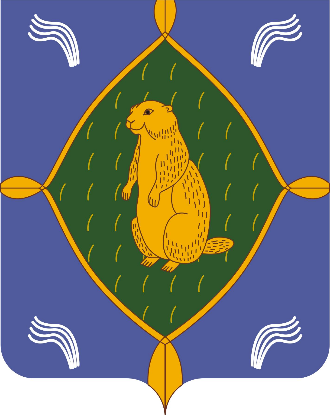 МУНИЦИПАЛЬНОЕ ОБЩЕОБРАЗОВАТЕЛЬНОЕ БЮДЖЕТНОЕ  УЧРЕЖДЕНИЕ СРЕДНЯЯ ОБЩЕОБРАЗОВАТЕЛЬНАЯ ШКОЛА  с. УСАК-КИЧУ  МУНИЦИПАЛЬНОГО РАЙОНА БИЖБУЛЯКСКИЙ РАЙОН РЕСПУБЛИКИ БАШКОРТОСТАН(МОБУ СОШ с. Усак-Кичу)БОЙОРОК            ПРИКАЗ